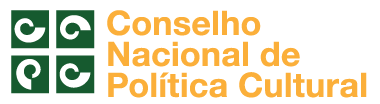 Memória da 5ª Reunião Extraordinária do CNPC (18/09/2023)Sala de reuniões do 3º Andar, Bloco “B” (Brasília-DF, 16h0 – 18h)Link: https://meet.google.com/tkq-feyq-ttv Participantes presenciais: Lindivaldo Junior(DSNC); Daniel Balabram (CNPC); Lia Maria dos Santos (CNPC); Xaui (SCC); Lais Valente (DAST), Binho (DAST), Flávia Mello (CNPC) Acesso remoto: Maira Torres (Iphan), Lais Santos de Almeida (FUNARTE), Ana Maltez (CNM), Fabrício Noronha (Fórum Nacional dos Secretários dos Estados), Carmen Brigida Negrão (Associação Rede de Produtores Culturais da Fotografia no Brasil), Luis Antônio Torelli (Câmara Brasileira do Livro), Karina Miranda da Gama (SCDC), Jocelino Pessoa de Oliveira (SESC), Gilceia de Lurdes Souza  (Culturas Populares), Geová Alves da Silva (Culturas Afro-brasileiras), Lucimar Marquez (Região Norte), Shaolin Barreto (Região Nordeste), Fernanda Adão (Região Centro-Oeste), Luiz Felipe Vitelli (Região Centro-Oeste), Thaynã Fernandes Araújo (Região Sudeste), Aryanne Ribeiro  (Região Sudeste), Paulo Leônidas (Região Sul), Jacqueline Custódio (Região Sul), Junior Xukuru (Culturas Indígenas), Jorge Silva, Mariana Resende (DAST) SUPLENTES: Christiane Montes Ramírez (CNM), Mara Regina Cortez (Câmara Brasileira do Livro), Geziel da Silva de Souza (Região Sul), José Facury Helui (Região Sudeste), Neimar Pires Rodrigues (Região Sul).Pauta realizada:  Regulamentação Participativa da Política Nacional Aldir Blanc (PNAB).Daniel Samam, iniciou a reunião dando os informes e encaminhamento. Assunto a ser tratado na reunião seria a participação Colaborativa da regulamentação da Lei Aldir Blanc.Encaminhamento das propostas, apresentação dos formulários.Informes dobre a participação colaborativa com a presença de Binho (DAST);Deliberações O prazo de encaminhamento dos formulários se encerraria na última sexta-feira (15), passamos para segunda-feira (18), e na reunião extraordinária do CNPC ficou definido que o prazo final é quinta-feira (21), para que na sexta-feira (22), o Ministério da Cultura (MinC) possa honrar com compromissos internos já firmados junto a outras instâncias dentro do Governo Federal;As contribuições no formulário e cartas anexas continuam sendo os meios para tal participação;O Ministério da Cultura (MinC), continua à disposição para outras agendas sobre a Regulamentação Participativa até o dia 21, desde que agendada com antecedência, de preferência ainda nesta terça-feira (19).Todas as falas e contribuições verbalizadas em reunião são bem-vindas se virem sistematizadas e organizadas pelo formulário e possíveis eventuais cartas anexas;